WTMJ Listeners Donate $250K to Fly Vets to DCScripps owned WTMJ in Milwaukee sponsored two “Stars and Stripes Honor Flights” from Milwaukee to Washington D.C. with a total of 140 Veterans on board.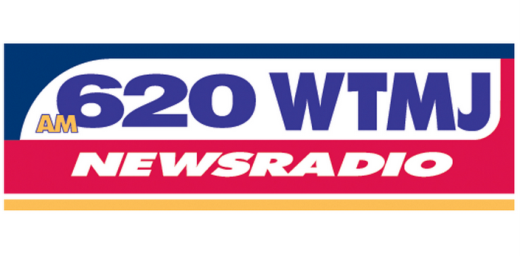 RadioInk 5.19.16http://radioink.com/2016/05/19/wtmj-listeners-donate-250k-fly-vets-dc/?utm_source=ActiveCampaign&utm_medium=email&utm_content=The+Power+of+Radio+on+Display+in+Milwaukee&utm_campaign=Thursday+WTMJ+Flight+FCC+Consumer+Complaints